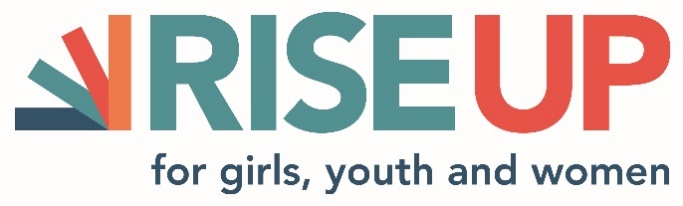 Call for ApplicationsRise Up, invites applications from interested NGOs and Civil Society leaders residing in Lagos and Abuja, Nigeria or its environs to participate in a week-long intensive leadership accelerator program. The program will enable participants strengthen their leadership styles, acquire new skills, and develop strategies to improve the lives of girls and women in their communities. For more information about the program visit http://www.riseuptogether.org  Applicants must meet the following criteria:Be leaders between the ages of 18 - 45. Be Local residents of Lagos or Abuja, Nigeria and its environs.  Have personal interest and currently committed to promoting positive changes in programs and policies affecting economic and educational opportunities, human rights, social justice and equity, health, and welfare of girls, and women residing in Lagos or Abuja and surrounding areas. Have at least 5 years’ experience in  at least three of the following thematic areas:Education  -  Youth DevelopmentEconomic empowerment, microcredit, or poverty alleviationGenderHuman rights Media/ Health communicationCommunity mobilization and community developmentSustainable developmentPublic policy or advocacy  Environment, natural resource management, conservationWork with an NGO or CSO including the media or government organization at a level of coordination or management.Must have the support of the leadership of your organization or institution to participate in a training week in early April, 2018 and entire program. Interested qualified applicants should either download the application form from our website or complete the form below and mail on or before January 15, 2018 to Theresa Effa, Rise Up’s Nigeria Country Director at teffa.C4Cng@riseuptogether.org with cc to Chantal Hildebrand, Rise Up’s Program Coordinator at childebrand@riseuptogether.org.   APPLICATION FORMPlease complete the application below and attach your Curriculum Vitae or resume. SECTION I: INDIVIDUAL PROFILE SECTION II: ORGANIZATIONAL PROFILEleaSECTION III: LOGISTICS Thanks for your interest!The deadline to apply is January 15, 2017Send your completed application by email to Theresa Effa at teffa.C4Cng@riseuptogether.org with copy to Chantal Hildebrand, Rise Up’s Program Coordinator at childebrand@riseuptogether.orgCandidate’s Name:Candidate’s Name:Candidate’s Name:Full address:Full address:Full address:Telephone number (with area code):Telephone number (with area code):Cell phone number:Email (work):Email (work):Email (personal):Your position:Your position:Dates of employment: from / toBirthdate: _____/____/_____Age:Birthdate: _____/____/_____Age:Birthplace (City, State):Gender: Man  Woman    ____________  Gender: Man  Woman    ____________  Birthplace (City, State):Name of your supervisor:Email and phone number of your supervisor:Email and phone number of your supervisor:Leadership Briefly describe your current job responsibilities.Work with women and girls Are you currently working on a project focused on adolescent girls and / or women?If so, please describe this project, how are you involved, and the challenges and achievements to date. If you do not work with girls or women, how will you apply what you learn from the Leadership Accelerator in your current job?What personal benefits, skills or knowledge, do you hope to gain from your participation in this training program in the field of education, economic empowerment, equity and social justice for adolescent girls and / or women?A key component of your participation in this Leadership Accelerator is the opportunity to compete for seed funds to develop a project or program in education, economic empowerment, equity, advocacy and social justice for adolescent girls and / or women. If you were selected, what would be a project that you would like to develop?Name of your organization:Name of your organization:Name of your organization:Name of your organization:Office address:Office address:Street address: (if applicable):Telephone number of the organization:Email:Date on which it was established:  Legal /Registration status:Annual operating budget (in US dollars):Annual operating budget (in US dollars):Number of employees:Number of employees:Number of volunteers (if applicable): Number of volunteers (if applicable): Geographic service area (national, regional, state, local government, community, other): Geographic service area (national, regional, state, local government, community, other): Geographic service area (national, regional, state, local government, community, other): Geographic service area (national, regional, state, local government, community, other): Focus / Thematic areas:Focus / Thematic areas:Focus / Thematic areas:Focus / Thematic areas:Briefly describe your organization's programs in education, economic empowerment, equity and social justice. Be sure to highlight programs and activities your organization currently implements or wants to implement in Lagos or Abuja and its surrounding areas.ddBriefly describe your organization's programs in education, economic empowerment, equity and social justice. Be sure to highlight programs and activities your organization currently implements or wants to implement in Lagos or Abuja and its surrounding areas.ddBriefly describe your organization's programs in education, economic empowerment, equity and social justice. Be sure to highlight programs and activities your organization currently implements or wants to implement in Lagos or Abuja and its surrounding areas.ddBriefly describe your organization's programs in education, economic empowerment, equity and social justice. Be sure to highlight programs and activities your organization currently implements or wants to implement in Lagos or Abuja and its surrounding areas.ddWhy does your organization want you to participate in this program? How do you hope your organization would benefit? Why does your organization want you to participate in this program? How do you hope your organization would benefit? Why does your organization want you to participate in this program? How do you hope your organization would benefit? Why does your organization want you to participate in this program? How do you hope your organization would benefit? Availability Are there any professional or personal reasons that may make it difficult for you to participate in a week-long training in Lagos, Nigeria scheduled for early April 2018? Yes      NoWho would have to approve your participation in our training?Who would have to approve your participation in our training?Name:Name:Organization and Title:Organization and Title:Phone number:Email:Please enter information of a professional reference:Please enter information of a professional reference:Please enter information of a professional reference:First name:First name:First name:Organization and Title:Organization and Title:Organization and Title:Phone number:	                                                              Email:Phone number:	                                                              Email:Phone number:	                                                              Email:Professional relationship with this person:                            Professional relationship with this person:                            Professional relationship with this person:                            